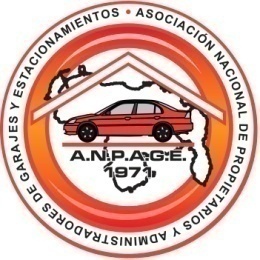 Estimados Señores:  La Asociación Nacional de Propietarios y Administradores de Garajes y Estacionamientos A.N.P.A.G.E., se fundó en Julio de 1971. Desde su inicio y hasta la fecha, promueve el crecimiento del sector y en consecuencia ha contribuido con el desarrollo social y económico del País. El 28 de Julio del presente año arribara a sus  48 años.Visión:Ser la Asociación líder de prestadores del servicio de Estacionamientos, y que contribuya al desarrollo económico y social, impulsando la transformación gremial, contribuyendo activamente con el Estado Venezolano en la generación de políticas públicas que beneficien al sector y a los usuarios del servicio de estacionamiento, fomentando y promoviendo entre sus agremiados, el conocimiento y los procesos tecnológicos que permitan el desarrollo del negocio en optimas condiciones para el resguardo de vehículos del público, en garajes y estacionamientos en el ámbito Nacional.Misión:Representar y ser voceros de los Empresarios prestadores del Servicio de Estacionamiento, impulsando la participación activa de sus afiliados, haciendo énfasis en la  promoción de políticas públicas que contribuyan con el desarrollo del negocio, impulsando la optima prestación del servicio de manera eficiente, estimulando la actualización tecnológica, y centrando nuestra actuación en los principios de legalidad, valores éticos y respecto al consumidor, cumpliendo con normas de calidad que propicien el ordenamiento del sistema de transporte y uso de los espacios públicos destinados a Garajes y Estacionamientos.Es fundamental encontrarse representado para que nuestra Asociación responda ante un eventual problema.Estar unidos nos permite alcanzar mejoras sustentables en el desarrollo de nuestros  objetivos  y fortalecer nuestro Gremio.En la seguridad de poder contar con su participación como miembro activo de nuestra Asociación, quedamos a sus órdenes para darles la más cordial Bienvenida a A.N.P.A.G.E.Estamos trabajando por usted y para usted.PASOS  PARA SER MIEMBRO DE LA ASOCIACIÓN NACIONAL DEPROPIETARIOS Y ADMINISTRADORES DE GARAJES Y ESTACIONAMIENTOSA.N.P.A.G.E.Llene la planilla de afiliación con todos sus datos y colocar firma y sello de la empresa.La inscripción de ANPAGE es de UN BIMESTRE de acuerdo a la tabla por número de Puestos de EstacionamientosDeposite en la Cuenta Corriente No. 0134-0366-07-3661005474 del Banco BANESCO, a nombre de ANPAGE, el monto total a cancelar, de acuerdo a la categoría que le corresponde.Envíe la planilla de afiliación y el comprobante del depósito via correo electrónico  o directamente a nuestra oficina en la Av. Libertador, Centro Sambil, Nivel E2, Oficina 207, Plaza Arte  Chacao-Caracas.Posteriormente, ANPAGE le contactará para confirmar su solicitud de afiliación.Para cualquier información adicional, puede contactarnos por:Por los Teléfonos: (0212) 265.25.61  Email:  anpage.anpageasociacion@gmail.com/Anpage Estacionamientos  /@ANPAGE1971 Pagina web: www.anpage.com.ve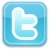 ¡BIENVENIDOS!PLANILLA DE AFILIACIÓNEn Caracas,  ___del mes de _________de 2019________________________________________________________Nombre y Apellido de la persona responsable    C.I. No.DATOS GENERALESNombre del Estacionamiento:_____________________________________________________________________________________Dirección: ________________________________________________________________________________________________________Empresa Operadora:______,_______________________________________________________________________________________Representante de la Empresa:____________________________________________________________________________________Teléfonos:____________________________Fax:________________________________________________________________________RIF. No.:__________________________________________________________________________________________________________Correo Electrónico:_________________________________________________________________________________________________Persona Contacto / Cargo:________________________________________________________________________________________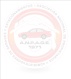 Numero de  Puestos:_______________________Capacidad:____________________________________________________Inmueble: Estructural:_______Mecánico:______Nivel de Calzada:______Terreno:______Centro Comercial:______Numero de Niveles:________Númerode Entradas:______ Número de Salidas:_____Servicio: Horario de Trabajo:___________________________________________________________________________________________Días de Trabajo:___________________Días de Cierre:___________________________________________________Atención:Público___Privado____ /Personal: Directo____Indirecto_X___Presta el Servicio Valet Parking: ____ Fecha: ________Monto:_______No. de Transacciones diarias de Valet Parking:_________Presta ambos Servicios (Valet Parking / Estacionamiento):______________________________________________________________Urbanizacion:____________________________________________Municipio:_________________________________________Ciudad:________________Estado:________________________________________Codigo Postal:________Referido por:__________________________________________________________________________________________________________Lugar y Fecha:__________________________________________________________________________________